Załącznik nr 5Połącz zwierzęta z ich cieniami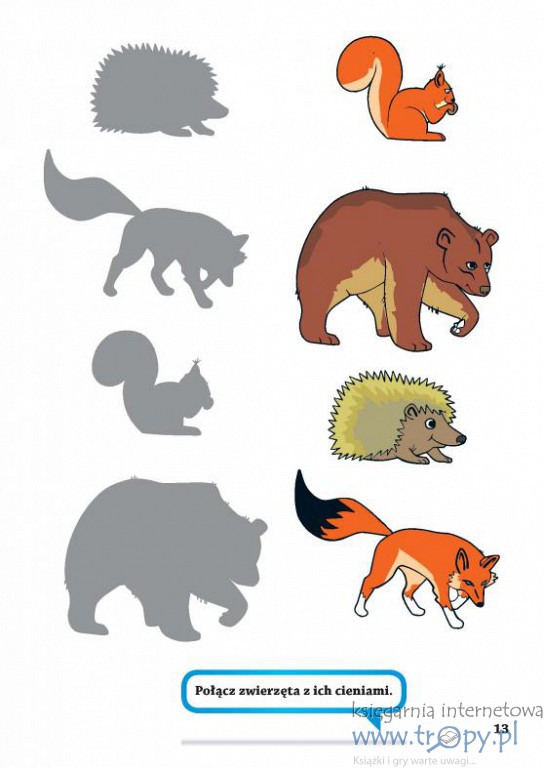 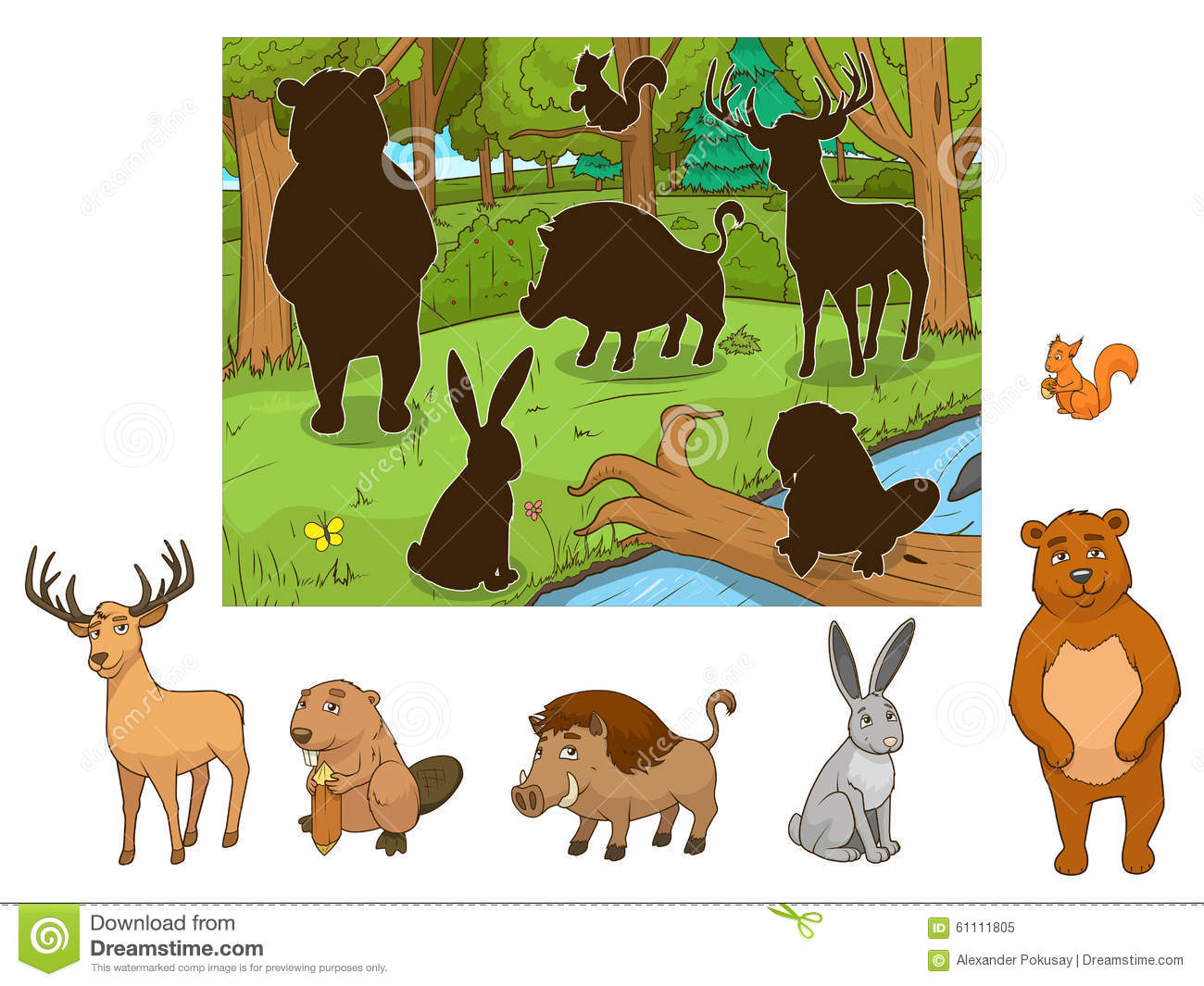 Połącz zwierzęta leśne z ich brakującymi częściami ciała. Nazwij zwierzęta i brakujące elementy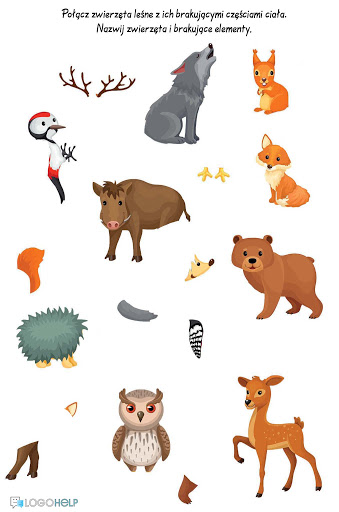 